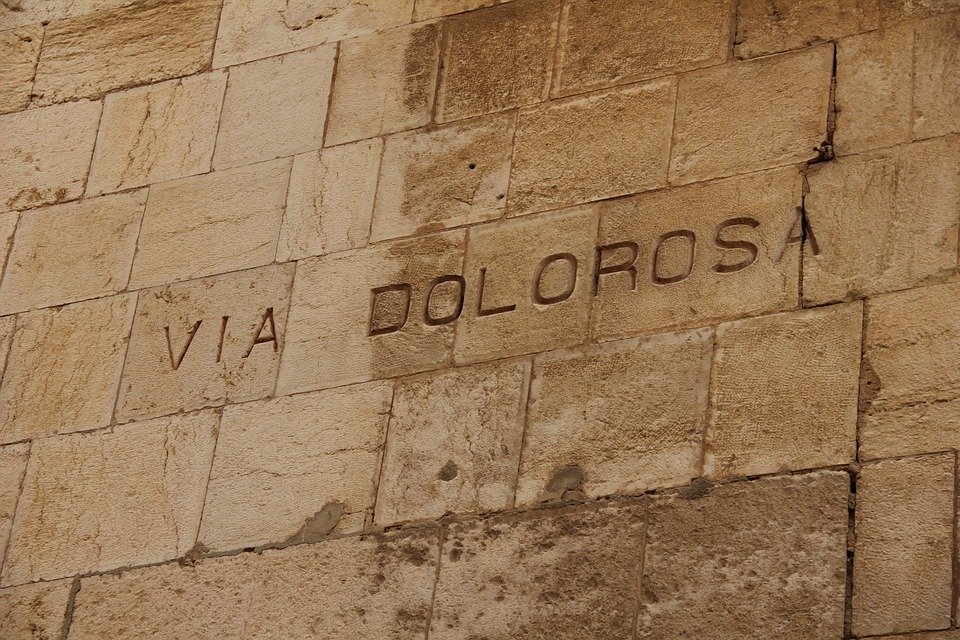 Via Dolorosa En langfredagsvandring – 4. station
			Hvor Jesus møder sin mor, Maria”I fødslen er glædenforbundet med smertenDog aldrig var glædenså hjemløs i verden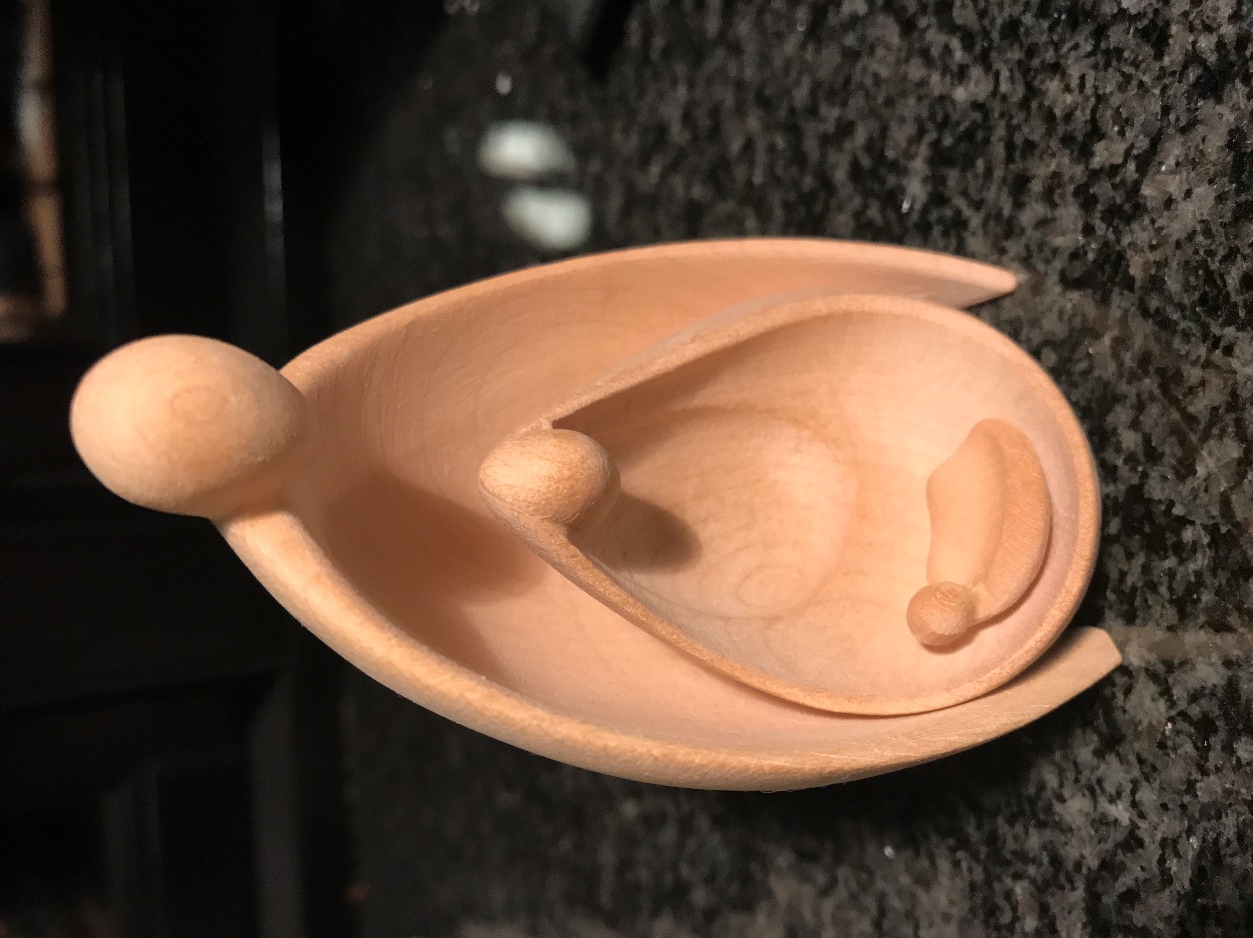 Men stalden og krybbener tegn som skal si' osMaria fandt pladsda hun fødte Messias”Vers 6 fra ”Lille Messias” af Anne Linnet 1989En overvejelse:Maria har været med hele vejen. Hun var der, da vi første gang hørte om, at Jesus skulle fødes. Hun gik/red hele vejen fra Nazareth til Betlehem, for at blive talt i Josefs hjemstavn, og for at Jesus kunne blive født i Davids stad. Og her, hvor han går med korset på vejen mod Golgata, er hun der også. Hvilken betydning har Maria for dig? Og hvilken betydning har din mor? 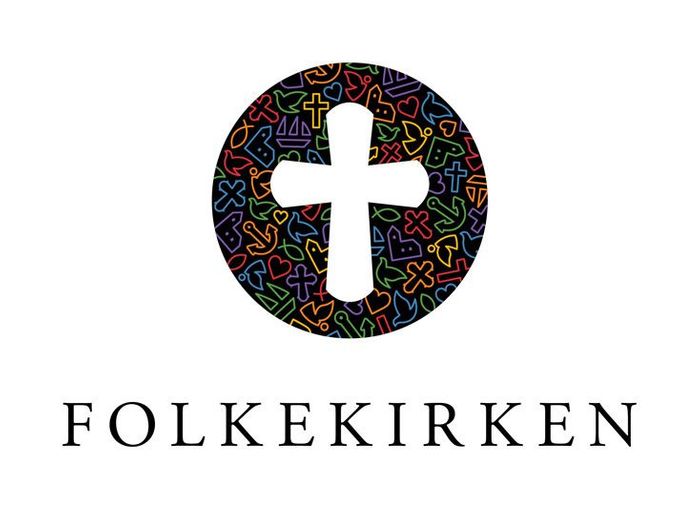 